Российская ФедерацияИркутская областьБОХАНСКИЙ МУНИЦИПАЛЬНЫЙ РАЙОНАДМИНИСТРАЦИЯПОСТАНОВЛЕНИЕМэрБоханского муниципального районаЭ.И. Коняев        Переченьорганизаций, обеспечивающих выполнение мероприятий местного уровня по гражданской обороне на территории муниципального образования «Боханский район»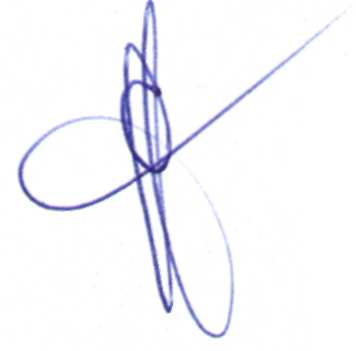 31.08/2023г.№438О ВНЕСЕНИИ ИЗМЕНЕНИЙ В ПОСТАНОВЛЕНИЕ АДМИНИСТРАЦИИ МУНИЦИПАЛЬНОГО ОБРАЗОВАНИЯ «БОХАНСКИЙ РАЙОН» ОТ 30.07.2021 ГОДА №618 «ОБ УТВЕРЖДЕНИИ ПЕРЕЧНЯ ОРГАНИЗАЦИЙ, ОБЕСПЕЧИВАЮЩИХ ВЫПОЛНЕНИЕ МЕРОПРИЯТИЙ МЕСТНОГО УРОВНЯ ПО ГРАЖДАНСКОЙ ОБОРОНЕ НА ТЕРРИТОРИИ МО «БОХАНСКИЙ РАЙОН»В целях обеспечения выполнения мероприятий по гражданской обороне на территории Боханского муниципального района при военных конфликтах или вследствие этих конфликтов, а также при чрезвычайных ситуациях природного и техногенного характера, в соответствии с Федеральным законом от 12.02.1998 № 28-ФЗ «О гражданской обороне», Федеральным законом от 06.10.2003 № 131-ФЗ «Об общих принципах организации местного самоуправления в Российской Федерации», постановлением Правительства Российской Федерации от 26.11.2007 № 804 «Об утверждении Положения о гражданской обороне в Российской Федерации», приказом МЧС России от 14.11.2008 № 687 «Об утверждении Положения об организации и ведении гражданской обороны в муниципальных образованиях и организациях», руководствуясь ч.1 ст.20 Устава Боханского муниципального районаПОСТАНОВЛЯЮ:1.Внести в постановление администрации муниципального образования «Боханский район» от 30.07.2021 № 618 «Об утверждении перечня организаций, обеспечивающих выполнение мероприятий местного уровня по гражданской обороне на территории МО «Боханский район» (далее – Постановление) следующие изменения: -приложение к Постановлению изложить в новой редакции (Прилагается).2.Постановление вступает в силу со дня его подписания, подлежит официальному опубликованию в районной газете «Сельская правда» и размещению на официальном сайте Боханского муниципального района в информационно-телекоммуникационной сети «Интернет».3.Контроль за исполнением настоящего постановления возложить на первого заместителя мэра (Рогулькин Е.Б.). Приложениек постановлениюадминистрации муниципального образования «Боханский район»Приложениек постановлениюадминистрации муниципального образования «Боханский район»Приложениек постановлениюадминистрации муниципального образования «Боханский район»Приложениек постановлениюадминистрации муниципального образования «Боханский район»Приложениек постановлениюадминистрации муниципального образования «Боханский район»от31.08.2023г.№438№п/пНаименование организацийМероприятия местного уровня по гражданской обороне в соответствии с Планом гражданской обороны и защиты населения Боханского муниципального района1Подготовка населения в области гражданской обороны.Подготовка населения в области гражданской обороны.Отдел по делам ГОЧС администрации муниципального образования «Боханский район»Организация подготовки населения в области гражданской обороны и защиты от чрезвычайных ситуаций природного и техногенного характера2Оповещение населения об опасностях, возникающих при военных конфликтах или вследствие этих конфликтов, а также при возникновении чрезвычайных ситуациях природного и техногенного характера.Оповещение населения об опасностях, возникающих при военных конфликтах или вследствие этих конфликтов, а также при возникновении чрезвычайных ситуациях природного и техногенного характера.Отдел по делам ГОЧС администрации муниципального образования «Боханский район»Оповещение органов управления с использованием комплекса технических средств оповещения П-166(М).МКУ «ЕДДС-112 муниципального образования «Боханский район»»Оповещение Глав сельских администраций, руководителей организаций, учреждений, предприятий с использованием технических средств оповещения, а также их поддержание в состоянии постоянной готовности системы централизованного оповещения населения.Администрации сельских поселений Боханского муниципального районаОповещение населения с использованием сирен, громкоговорящих устройств, осуществление реконструкции и модернизации системы оповещения населения.МБУ Боханская редакция районной газеты «Сельская правда»Оповещение населения через печатные издания.3Эвакуации населения, материальных и культурных ценностей в безопасные районыЭвакуации населения, материальных и культурных ценностей в безопасные районыОтдел по делам ГОЧС администрации муниципального образования «Боханский район»Организация планирования, подготовки и проведения мероприятий по эвакуации населения.Администрации сельских поселений Боханского муниципального районаПланирование, подготовка и проведение мероприятий по эвакуации населения.Администрация муниципального образования «Боханский район»; Администрации сельских поселений Боханского муниципального района; Муниципальное казенное учреждение «Управление образования» муниципального образования «Боханский район» (по согласованию)Обеспечение пассажирским автотранспортом населения в период проведения эвакуационных мероприятий военного времени4Проведение аварийно-спасательных и других неотложных работ в случае возникновения опасности для населения при военных конфликтах или вследствие этих конфликтов, а также при чрезвычайных ситуациях природного и техногенного характераПроведение аварийно-спасательных и других неотложных работ в случае возникновения опасности для населения при военных конфликтах или вследствие этих конфликтов, а также при чрезвычайных ситуациях природного и техногенного характераАдминистрация муниципального образования «Боханский район»; Администрации сельских поселений Боханского муниципального районаСоздание и поддержание материально-технических, продовольственных запасов и иных средств для всестороннего обеспечения аварийно-спасательных и других неотложных работ.5Первоочередное жизнеобеспечение населения пострадавшего при военных конфликтах или вследствие этих конфликтов, а также при чрезвычайных ситуациях природного и техногенного характераПервоочередное жизнеобеспечение населения пострадавшего при военных конфликтах или вследствие этих конфликтов, а также при чрезвычайных ситуациях природного и техногенного характераМУП «Заря»Обеспечение населения электроснабжением, теплоснабжением, водоснабжением (водоотведением), текущий ремонт и содержание жилья6Срочное восстановление функционирования необходимых коммунальных службСрочное восстановление функционирования необходимых коммунальных службМУП «Заря» (по согласованию)Обеспечение населения теплоснабжением, водоснабжением (водоотведением)7Срочное захоронение трупов в военное времяСрочное захоронение трупов в военное времяАдминистрации сельских поселений Боханского муниципального районаСоздание, подготовка и поддержание в готовности сил и средств гражданской обороны для обеспечения мероприятий по срочному захоронению трупов.ООО «Акрополь»Создание, подготовка и поддержание в готовности сил и средств гражданской обороны для обеспечения мероприятий по срочному захоронению трупов.8Обеспечение устойчивости функционирования организаций, необходимых для выживания населения при военных конфликтах или вследствие этих конфликтов, а также при чрезвычайных ситуациях природного и техногенного характераОбеспечение устойчивости функционирования организаций, необходимых для выживания населения при военных конфликтах или вследствие этих конфликтов, а также при чрезвычайных ситуациях природного и техногенного характераАдминистрация муниципального образования «Боханский район»; Администрации сельских поселений Боханского муниципального районаОрганизация разработки и осуществление мер, направленных на сохранение объектов, существенно необходимых для устойчивого функционирования экономики и выживания населения Боханского района в мирное и военное время, планирование и координация выполнения мероприятий по поддержанию устойчивого функционирования организаций.